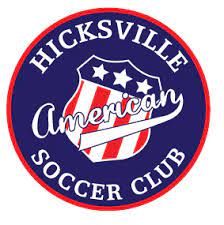 Hicksville American Soccer ClubPo box 114Hicksville, NY 11801 BOARD MEETING MINUTES10/3/23MEETING CALLED TO ORDER AT : 7:32pmBOARD MEMBERS ATTENDING:, LIZ LOPES, MARILY PAULIS-KNESKI, KIM VILLATORO, ANDY SPATHIS, STRATIS CHRISTODOULOU, DIANE PRAMBERGERBOARD MEMBERS ABSENT: NONESecretary’s Report: Liz Lopes :  	The 2023 Night @the Race fundraiser is underway and set for Sat 10/28/23 at the Knights of Columbus. Tickets are on sale until Monday 10/16/23. We have our new VENMO account available for easy payments. A few teams have not responded. Please reach out ASAP. Raffle baskets due one week prior to event. Intramurals Director’s Report: Stratis Christodoulou: Intramural registration is closed. Total of 82 registrants. Uniforms are available through Soccer Post. Registrar’s Report: Marilyn Paulis-Kneski :  Goal keeper training registration is open. Intramural registration is closed. Auto payments are working smoothly. Treasurer’s Report: Diane Pramberger : Registration account has been officially transferred to TD Bank.AccountStarting balance                             $ 57,459.89    Electronic deposits                        $45,675.00Payments                                        $   1,067.11Service Charges                             $        3.00Balance                                           $ 102,044.58Travel Director: Kim Villatoro:  We have 16 travel teams registered for the fall. Please make sure referee fees are available prior to your game. Only pay for referees that are present at each game. All rosters need to be completed with players jersey numbers and photos. Anyone needing light access at fields, please reach out to Kim or Andy. Reminder to set up/ clean up the fields. Check for weekly email schedules. Due to recent inclimate weather, some games have been rescheduled. Good Luck to all teams participating in Columbus weekend tournaments.Vice Presidents Report: Stratis Christodoulou:   We will be starting the process for winter permits soon.Presidents Report : Andy Spathis:  Our new club app GOT SPORT is working well. All travel teams should solely be using this app. Soccer Post transition for uniforms is going well. South Oyster Bay Rd fields has been cleaned and ready for use. Discussions for field usage in progress. Intramural program has more than doubled in the past few years. We will continue to focus on growing further.Old Business: NONENew Business:Question:  Can we add a Zelle account to the club for payment optionAnswer:  We will look into this